ГОСУДАРСТВЕННОЕ АВТОНОМНОЕ ПРОФЕССИОНАЛЬНОЕ ОБРАЗОВАТЕЛЬНОЕ УЧРЕЖДЕНИЕ ЧУКОТСКОГО АВТОНОМНОГО ОКРУГА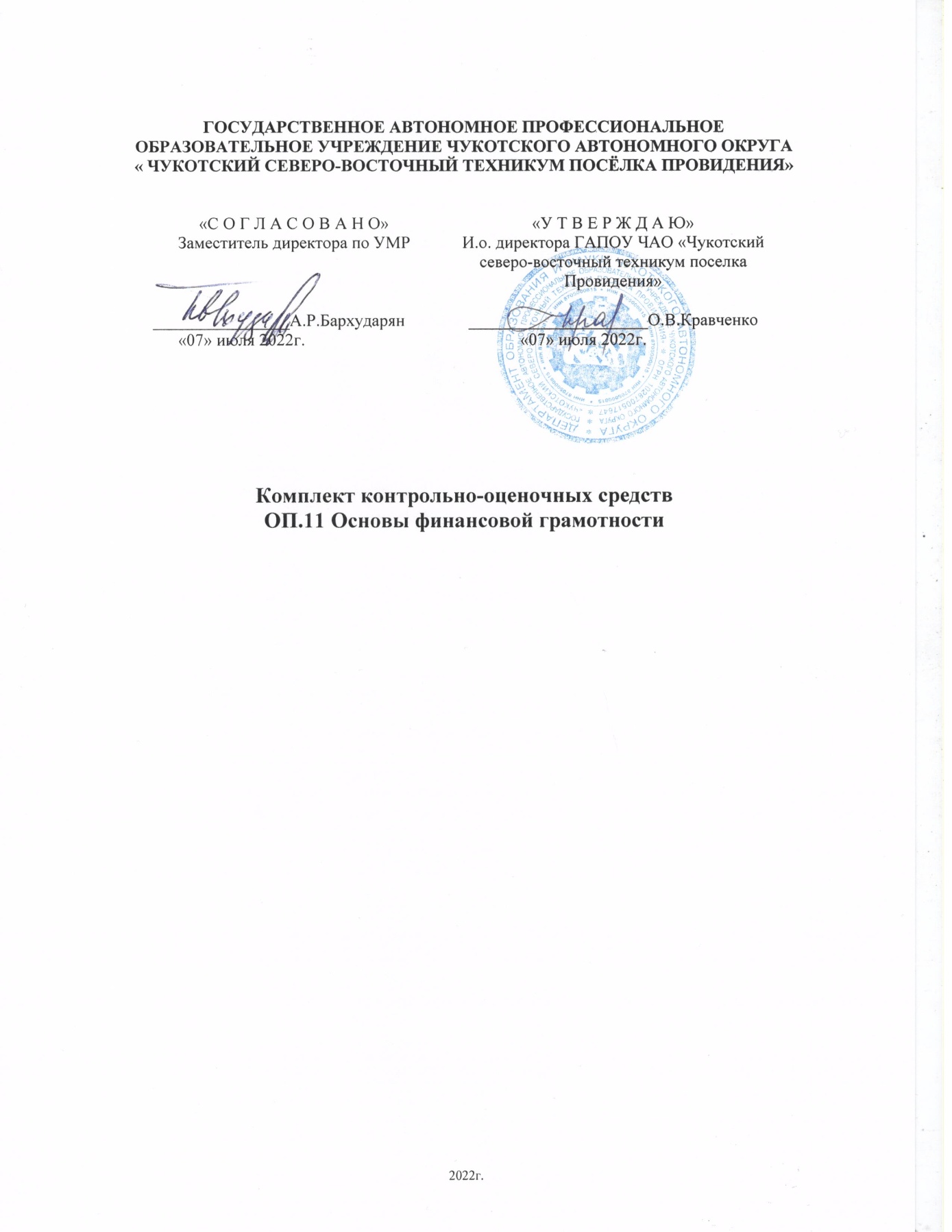 « ЧУКОТСКИЙ СЕВЕРО-ВОСТОЧНЫЙ ТЕХНИКУМ ПОСЁЛКА ПРОВИДЕНИЯ»Комплект контрольно-оценочных средствОП.11 Основы финансовой грамотности2022г.Общие положенияКомплект контрольно-оценочных средств разработан на основе Федерального государственного образовательного стандарта среднего профессионального образования учебной дисциплины ОП.11 Основы финансовой грамотности предназначен для оценки результатов освоения дисциплины. Учебная дисциплина ОП.11 Основы финансовой грамотности, является учебной дисциплиной, предлагаемая образовательной организацией. Обучение основам финансовой грамотности на базовом уровне в средних профессиональных образовательных учреждениях является актуальным, так как создает условия для развития личности подростка, мотивации к обучению, для формирования социального и профессионального самоопределения, а также является профилактикой асоциального поведения. Именно овладение основами финансовой грамотности поможет обучающимся применить полученные знания в жизни и успешно социализироваться в обществе.КОС включают контрольные материалы для итоговой аттестации по предмету, для промежуточной аттестации, для текущего контроля знаний (контрольные тестовые задания / карточки-задания), задания для практической работы.План-график проведения текущего контроля и промежуточной аттестации:Организация	контроля и оценки освоения программы учебной дисциплиныОП.11 Основы финансовой грамотностиПри изучении учебной дисциплины предусмотрены следующие виды текущего контроля знаний обучающихся:контрольная работа проводится по темам и разделам изучаемой дисциплины с целью контроля качества усвоения изученного материала и самостоятельной работы обучающихся в процессе обучения;практическая работа по темам изучаемой дисциплины проводится с целью закрепления, проверки знаний по теме, формирования умений применять полученные знания на практике и формирования навыков самостоятельной работы обучающихся;устный опрос – контроль, проводимый после изучения материала в виде ответов на вопросы, позволяет не только контролировать знание темы урока, но и развивать навыки свободного общения, правильной устной речи;письменный контроль – выполнение заданий (тестовых и по карточкам-заданиям) по отдельным темам, разделам программы, позволяет выявить уровень усвоения теоретического материала и умение применять полученные знания на практике;защита и презентация домашних заданий (внеаудиторная самостоятельная работа) – контроль знаний по индивидуальным или групповым домашним заданиям с целью проверки правильности их выполнения, умения обобщать пройденный материал и публично его представлять, прослеживать логическую связь между темами курса;Итоговый контроль по дисциплине проводится в форме дифференцированного зачёта по всем темам программы, для подготовки к которому обучающиеся заранее знакомятся с перечнем вопросов по дисциплине.Критерии оценки устных ответов и письменных работ обучающихся.Устный опрос является одним из основных способов учёта знаний обучающихся по предмету.Развёрнутый ответ обучающегося должен представлять собой связное, логически последовательное сообщение на заданную тему. При оценке знаний обучающихся необходимо учитывать следующие критерии: полноту и правильность ответа; степень осознанности, понимания изученного материала; языковое оформление ответа.Критерии оценки письменных работ обучающихся.Письменная работа проверяет усвоение обучающимся материала темы, раздела программы изучаемого предмета, основных понятий, степень самостоятельности обучающегося, умение применять на практике полученные знания, используя, в том числе изученный материал. При оценке письменных работ, в том числе тестовых заданий, оценки выставляются следующим образом:Критерии оценки качества выполнения практических работ обучающихсяРезультаты освоения дисциплины, подлежащие проверкеОП.11 Основы финансовой грамотности направлены на достижение следующихцелей:	актуализация дополнительного экономического образования обучающихся с приоритетом практической, прикладной направленности образовательного процесса;	повышение социальной адаптации и профессиональной ориентации обучающихся;развитие финансово-экономического образа мышления;способности к личному самоопределению и самореализации;воспитание ответственности за экономические и финансовые решения;уважения к труду и предпринимательской деятельности;формирование опыта рационального экономического поведения;	освоение знаний по финансовой грамотности для будущей работы в качестве рабочего и эффективной самореализации в экономической сфере.ОП.11 Основы финансовой грамотности направлены на достижение следующихзадач:усвоение базовых понятий и терминов курса, используемых для описания процессов и явлений, происходящих в финансовой сфере, для интеграции экономических данных и финансовой информации;формирование функциональной финансовой грамотности, позволяющей анализировать проблемы и происходящие изменения в сфере экономики, вырабатывать на этой основе аргументированные суждения, умения оценивать возможные последствия принимаемых решений;развитие навыков принятия самостоятельных экономически обоснованных решений;выработка навыков проведения исследований экономических явлений в финансовой сфере: анализ, синтез, обобщение финансово-экономической информации, прогнозирование развития явления и поведения людей в финансовой сфере;формирование информационной культуры направлены на умение отбирать информацию и работать с ней на различных носителях, понимание роли информации в деятельности человека на финансовом рынке;формирование сетевого взаимодействия образовательного учреждения с профессиональными участниками финансового рынка, представителями регулирующих, общественных и некоммерческих организаций.В результате освоения учебной дисциплины	ОП.11 Основы финансовой грамотности обучающийся должен:Уметь: пользоваться дебетовой картой; определять причины роста инфляции; рассчитывать личный и семейный доход; читать диаграммы, графики, иллюстрирующие структуру доходов населения или семьи; различать личные расходы и расходы семьи; считать личные расходы и расходы семьи как в краткосрочном, так и в долгосрочном периоде; вести учет доходов и расходов; развивать критическое мышление; рассчитать реальный банковский процент; рассчитать доходность банковского вклада и других операций; рассчитать ежемесячные платежи по страхованию; анализировать договоры; отличать инвестиции от сбережений; сравнивать доходность инвестиционных продуктов.Знать: механизм взаимодействия Центрального банка и коммерческих банков; пассивные и активные операции банка; чем отличается номинальный и реальный процент, простой и сложный процент; типы депозитов; типы кредитов; программ инвестирования в драгоценные металлы и ценные бумаги; знание того, что такое кредитная история; представление, что может составлять портфель инвестиций. Личностные характеристики и установки.- Примерные задания для контрольных работ:Раздел «Экономика»Тема «Экономика и экономическая наука. Экономические системы. Экономика семьи» (4 варианта)Контрольное тестирование №2Выберите правильный ответ:Экономика изучается как наука и как хозяйство. В рассмотрение экономики в значении«наука» включается:Как называются экономические ресурсы, непосредственно используемые в производственном процессе на предприятии?Готовность принять на себя риск потери своих сбережений, вложенных в новый коммерческий проект, и неокупаемости усилий и времени, потраченных на его реализацию, относится к фактору производства:Что отличает рыночную экономическую систему от командной?Частная собственность – юридически закреплённое за субъектом собственности – право:Субъектом собственности является:Кардинальное отличие товарного производства от натурального хозяйства заключается:Товары и услуги, удовлетворяющие ту или иную потребность человека и имеющиеся в распоряжении общества в ограниченном количестве, называютсяФактором производства являетсяДоход, который приносит земля как фактор производства, называетсяУкажите черту, которая не относится к рыночной экономикеВерны ли следующие суждения о факторах производства?А. Каждый фактор производства в отдельности может произвести продукт и принести доход.	Б. Ни один из факторов производства в отдельности не может произвести продукт и принести доход.Не относится к командной экономике:При свободных рыночных отношениях вопрос о том, какие товары и услуги должны производиться, решают (-ет)Верны ли следующие суждения о последствиях увеличения дохода потребителя?А. Последствием увеличения дохода потребителя является то, что его доля, расходуемая на товары первой необходимости, уменьшается.Б. Последствием увеличения дохода потребителя является то, что его доля, расходуемая на предметы роскоши, уменьшается.Верны ли следующие суждения о принципах поведения потребителя на рынке?А.	Потребитель,	выбирая	блага	для	потребления,	руководствуется	своими предпочтениями.Б. Потребитель стремится выбрать такой набор благ, который приносит ему наибольшую пользу.Тема 2.2 «Рынок. Фирма. Роль государства в экономике» (4 варианта)Контрольное тестирование №3Выберите правильный ответ:Если потребитель имеет желание и возможность купить товар в определённое время и в конкретном месте, то это называетсяЕсли на рынке предложение превысит спрос, тоВерны ли следующие суждения о сущности равновесного состояния рынка какого-либо товара?А. Равновесное состояние рынка означает, что цены на товар целиком и полностью устраивают покупателей.Б. Равновесное состояние рынка означает, что количество товара, которое продавцы готовы продать по конкретной цене, совпадает с количеством товара, которое покупатели готовы купить по этой цене.При снижении предложения товара на рынке, как правилоСовершенная конкуренция – это:Коммерческое предприятие – это:предприятие, преследующее в качестве основной цели своей деятельности получение прибылиполучающее прибыль, независимо от целей своей деятельностиимеющее самостоятельный баланс или сметуРынок товаров и услуг находится в равновесном состоянии, если:спрос равен предложениюцена равна издержкам плюс прибыльобъём предложения равен объёму спросаПредпринимательская способность – это:инициативная, самостоятельная деятельность людей, направленная на получение большей выручки от реализованной продукции;инициативная, самостоятельная деятельность людей, направленная на получение прибыли;инициативная, самостоятельная деятельность людей, направленная на производство товаров и услуг с целью удовлетворения потребностей людей.Для хозяйственного общества с ограниченной ответственностью (ООО) не характерно:обеспечение притока капитала в фирму через выпуск акций;возможность получения убытков в пределах стоимости внесённых участниками вкладов;формирование складочного капитала.Правом акционеров закрытого акционерного общества (ЗАО) не является:голосование;получение дивидендов;реализация акций на стороне.Верны ли следующие суждения о функциях налогов?А. С помощью налогов осуществляется перераспределение доходов граждан, предприятий, организаций.Б. С помощью налогов обеспечивается финансирование государственных расходов.Верны следующие суждения о федеральных налогах?А. Федеральные налоги обязательны к уплате на всей территории РФ.Б. К федеральным налогам относятся земельный налог, транспортный налог.К прямым налогам относится:При снижении объёмов производстваКак называется часть выручки, которая остаётся у предприятия после возмещения всех затрат на производство и реализацию продукции?  	Какой показатель характеризует степень доходности (прибыльности) производства?Тема 2.3 «Рынок труда и безработица», Тема 2.4 «Основные проблемы экономики России. Элементы международной экономики» (4 варианта)Контрольное тестирование №4Выберите правильный ответ:Сводный план, отражающий доходы и расходы государства, имеющий силу закона, -этоСистема управления производством, применяемая с целью повышения его эффективности и получения прибыли, - этоОсновой определения минимальной ставки заработной платы являетсяК доходной части государственного бюджета относится (-ятся)Федеральный бюджет составляет и несёт ответственность за его исполнениеК прямым налогам не относитсяСумма рыночных цен всех конечных продуктов (товаров и услуг), созданных производителями данной страны в течение года как внутри страны, так и за рубежом – этоПри снижении объёмов производстваК ценным бумагам не относитсяУвеличение рабочей силы при неизменном числе безработныхРеальная заработная плата – это:а) сумма денег, которую работник получает за свой труд;б) количество жизненных благ, которое работник может приобрести на свою заработную плату;в) сумма денег, которую работник получает за свой труд, за вычетом налогов.Организатором торговли на рынке ценных бумаг являетсяПовышение уровня цен, сопровождающееся снижением реального объёма производства, называется:Центральный (эмиссионный) банк выполняет следующую функциюПрактическое задание (1)Тема: «Правовое регулирование общественных отношений» Расположите юридические документы в порядке убывания их юридической силы:Постановление Правительства Московской области «О повышении ставок заработной платы работников бюджетной сферы»Трудовой кодекс РФКоллективный договор ГБПОУ «Политехнический колледж»Конституция РФЗакон Московской области «О заработной плате»Указ Президента РФИнструкция Министерства труда и социального развития РФ «О порядке исчисления заработной платы работников бюджетной сферы»Постановление Правительства РФ «О повышении заработной платы работников бюджетной сферы»Приказ министерства образования Московской области «Об утверждении Порядка исчисления заработной платы»Практическое задание (2)Тема: «Правовое регулирование общественных отношений» Расположите документы в порядке возрастания их юридической силы:Приказ министерства образования Московской области «Об утверждении Порядка исчисления заработной платы»Коллективный договор ГБПОУ «Политехнический колледж»Конституция РФИнструкция Министерства труда и социального развития РФ «О порядке исчисления заработной платы работников бюджетной сферы»Указ Президента РФПостановление Правительства Московской области «О повышении ставок заработной платы работников бюджетной сферы»Трудовой кодекс РФПостановление Правительства РФ «О повышении заработной платы работников бюджетной сферы»Закон Московской области «О заработной плате»Раздел 5 «Социальные отношения» (4 варианта)Контрольное тестирование №10Любая социальная нормаОтклоняющимся поведением называютВерны ли следующие суждения об отклоняющемся поведении?А. Отклоняющееся поведение – поведение, не соответствующее ожиданиям общества. Б. Отклоняющимся признаётся поведение, нарушающее социальные нормы.По факту существования социальные группы могут бытьЭлементы социальной структуры общества – это:Верны ли следующие суждения о социальной мобильности:А. Вертикальной мобильностью называют перемещения индивидов и социальных групп без изменения их социального положения;Б. Одним из видов горизонтальной мобильности является миграция.Каким образом обеспечивается исполнение норм традиций и обычаев?К какому понятию относится следующее определение: «Совокупность социальных функций, выполняемых человеком в соответствии с принятой в обществе нормой поведения»  	Верны ли следующие суждения о социальных нормах? А. Обычаи и традиции всегда закрепляются в законах.Б. Соблюдение всех социальных норм обеспечивается силой государства.Как называется откровенное, вызывающе-пренебрежительное и презрительное отношение к нормам общественной морали, культурным ценностям и представлениям о благопристойности?Владелец ремесленной мастерской потратил часть имеющихся у него накоплений на приобретение недавно изобретённых ткацких станков, построил цех, уволил подмастерьев и нанял рабочих и, таким образом, стал владельцем небольшой ткацкой фабрики. О каком социальном явлении идёт речь в данном примере?Социальные функции, выполняемые человеком в соответствии с его социальным статусом, представляют собойРаздел 6 «Духовная культура человека и общества» (4 варианта)Контрольное тестирование №11 Вариант 1Культура в широком смысле слова - этоВсё, что создано человеком, в своей совокупности называетсяГуманизация образования предполагаетСреди перечисленных наук функции и формы государственной власти изучаетИз перечисленных наук познанием общества как целостной динамичной системы занимаетсяПродуктом массовой культуры являетсяО какой тенденции развития образования свидетельствует внимание к реализации права людей с ограниченными физическими возможностями на получение общего и профессионального образования?Какой из названных факторов делает в наши дни особенно актуальной проблему социальной ответственности учёных?Что является примером нравственной оценки поведения человека?Что начинается там, где один человек заботится о другом?Христианский идеал морали призывает преодолевать вражду черезКороткий мудрый рассказВариант 2Культура в широком смысле слова – это: а) сложные формы поведения человека и животных; б) сложные формы поведения человека и животных; в) степень воспитанности данного человека; г) вся преобразовательная деятельность человека и её результаты.Всё, что создано человеком, в своей совокупности называется: а) обществом; б) культурой; в) искусством; г) социумом.Гуманизация образования предполагает: а) внимания к личности, её интересам, запросам; б) введение в обучение новых гуманитарных дисциплин; в) отказ от преподавания технических наук; г) увеличение количества лет обучения.Среди перечисленных наук функции и формы государственной власти изучает: а) экономика; б) социология; в) культурология; г) политология.Вторая по времени возникновения мировая религия: а) мусульманство; б) буддизм; в) христианство; г) иудаизм.Продуктом массовой культуры является: а) симфония; б) народная песня; в) балетный спектакль; г) популярный боевик.Как называется часть общей культуры, присущая отдельным социальным группам? а) контркультура; б) субкультура; в) антикультура.Какой из названных факторов делает в наши дни особенно актуальной проблему социальной ответственности учёных? а) современная наука стремится к познанию истины; б) последствия научных исследований становятся всё более неоднозначными; в) активизировалась борьба на рынке высоких технологий; г) все учёные, прежде всего, стремятся к получению коммерческой прибыли от своих исследований.Что является примером нравственной оценки поведения человека? а) обвинение человека согласно решению суда; б) осуждение человека соседями; в) объявление благодарности работнику администрацией предприятия; г) премирование человека по месту работы.Что начинается там, где один человек заботится о другом? а) безнравственность; б) мораль; в) религия; г) императивХристианский идеал морали призывает преодолевать вражду через: а) применение силы; б) милосердие; в) философский спор; г) проповедь.Короткий мудрый рассказ: а) заповедь; б) наказ; в) мораль; г) притча.Центральными в данной религии являются идея греховности человека как причина всех его несчастий и учение об избавлении от грехов путём покаяния и молитвы	.Функция описания, объяснения и прогнозирования процессов и явлений действительности на основе объективных законов и закономерностей присуща: а) мифологии; б) науке; в) религии; г) технике.Язык является: а) способом коммуникации; б) формой хранения и передачи человеческого опыта; в) все перечисленное; г) правильного ответа нет.Что должно отражать искусство: правду или высокие идеалы? (Ответ аргументировать).Вариант 3Все виды преобразовательной деятельности человека и общества и её результаты: а) культура; б) цивилизация, в) история; г) формация.Субъектом культуры является: а) человек; б) природа; в) все перечисленные; г) правильного ответа нет.Как называется альтернативная культура, противостоящая господствующим в обществе ценностям: а) контркультура; б) субкультура; в) антикультура; г) правильного ответа нет.О какой тенденции развития образования свидетельствует внимание к реализации права людей с ограниченными физическими возможностями на получение общего и профессионального образования? а) глобализации; б) гуманизации; в) компьютеризации; г) профилизации.Из перечисленных наук познанием общества как целостной динамичной системы занимается: а) психология; б) социология; в) политология; г) культурология.Элитарная культура в отличие от массовой: а) влияет на культурные запросы и потребности личности; б) учитывает запросы наиболее взыскательной части публики; в) создаётся профессиональными авторами; г) носит интернациональный характер.Самая ранняя по времени появления мировая религия: а) христианство; б) ислам; в) буддизм; г) атеизм.Что является одним из важнейших способов нормативной регуляции действий человека в обществе? а) искусство; б) совесть; в) мораль; г) страх.Выберите верный вариант: а) культура в своём простейшем виде присуща и представителям животного мира; б) культура является специфически человеческой сферой деятельности; в) верного ответа нет; г) оба ответа верны.Разновидность культуры, которая, как правило, создаётся анонимными творцами, а её создание и функционирование неотделимы от повседневной и практической жизни, называют: а) элитарная культура; б) профессиональная культура; в) народная культура; г) массовая культура; д) субкультура.Как называется функция культуры, которая позволяет человеку, приобщающемуся к культуре, духовно отдыхать, освобождаться от напряжения: а) нормативная; б) ценностная (аксиологическая); в) потребительская (релаксационная).Основу данной религии составляют моральные нормы поведения человека; одна из важнейших заповедей –любовь и милосердие ко всем живым существам	.Разновидностью христианства являются: а)	; б)	; в)	.Основное значение понятия «мораль» - это: а) проповедь того, как надо и как не следует поступать; б) представление о нравах, нормах достойного поведения; в) нравоучение в басне.Определение «Элементы социального и культурного наследия, передающиеся из поколения в поколение и сохраняющиеся в определённом сообществе в течение длительного времени» - относится к понятию: а) обряд; б) язык; в) культура; г) обычай; д) традиция.Что должно пробуждать искусство: чувства или мысли?	. (Ответ аргументировать).- Примерные задания для письменного опроса (тестовые задания / карточки-задания текущего опроса, вопросы для контроля знаний) в рамках текущего контроля при изучении тем разделов программы.Раздел «Введение"Тест«Обществознание и общественные науки» (2 варианта)Установите соответствие:Раздел 2 «Экономика»Тема 2.1 «Экономика и экономическая наука. Экономические системы. Экономика семьи».Тест«Введение в экономику» (2 варианта)Выберите правильный ответ: 1.Экономика - этоЭкономика – это наука, изучающаяВ чём заключается основная проблема экономики?Кто является участниками процесса хозяйственной деятельности?Всё, что ценится людьми как средство удовлетворения своих нужд:Тест«Введение в экономику» (2 варианта) Установите соответствие:Тест «Экономические системы»Какая из названных характеристик не относится к рыночной экономике:Когда экономические проблемы решаются частично рынком, частично правительством, то экономика:Что не относится к преимуществам рынка:Рыночная экономика – это такая система, где:Какие из названных функций не относятся к функциям рынка:Если экономические проблемы решаются только рынком без участия государства, то экономика:К главным вопросам экономики не относится вопрос:Многоукладность характерна для:Если экономика характеризуется централизованным планированием, то она:Фундаментальная проблема, с которой сталкиваются все экономические системы – это:Карточка опроса №1Какие два значения имеет слово «экономика»?Что изучает экономическая наука?Для чего люди создали экономику?Какую роль в устройстве экономики играют факторы производства?Поясните, что означает понятие «экономика фирмы»? Карточка опроса №2Назовите участников экономической жизни.Кто или что является главным действующим лицом экономики и почему?Что понимают под термином «микроэкономика»?Поясните, что означает понятие «экономика рынков товаров и услуг и факторов производства»?Назовите основные факторы производства. Карточка опроса №3Что изучает экономическая наука?Поясните, что означает понятие экономика семьи»Что такое факторы производства?Что такое блага?Что понимают под термином «макроэкономика»?Тема 2.2 «Рынок. Фирма. Роль государства в экономике»Тест«Механизм функционирования рынка: спрос, предложение»Экономическое понятие «спрос» на товар подразумевает количество товара, которое …Цена дорожных сумок повысится, если …Если увеличилось производство сахарной свёклы, то, скорее всего, при прочих равных условиях …Закон спроса утверждает, что …Кривая рыночного спроса показывает …Как изменится равновесное состояние экономики, если в ней одновременно повышается производительность труда в отрасли, производящей телевизоры, и происходит показ популярного телесериала?Точка А характеризует ситуацию, при которой … (см. график) а) спрос нельзя удовлетворитьб) спрос меньше предложенияв) количество продукта, предложенное к продаже, больше величины спроса г) количество продукта, имеющее спрос, больше величины предложенияЧем, скорее всего, может быть вызвано смещение кривой спроса на мороженое от D1 к D2? (см. график) а) наступлением зимыб) ростом доходов населенияв) уменьшением предложения мороженого г) повышением цены на мороженоеТест«Конкуренция»Установите соответствие:Выберите правильный ответ (ответы):Совершенная конкуренция – это:Неценовая конкуренция – это преимущества, достигаемые за счёт:Виды конкуренции в зависимости от типов конкурентного поведения:Виды конкуренции в зависимости от методов конкурентной борьбы:Городской метрополитен может служить примером:Тест-опрос«Результаты деятельности предприятия»Как называется часть выручки, которая остаётся у предприятия после возмещения всех затрат на производство и реализацию продукции?  	Как называется показатель, характеризующий, сколько и какого вида продукции производится предприятием в течение определённого периода времени?  	Как называется показатель, характеризующий объём продаж произведённой продукции?  	Как называется показатель, представляющий собой суммарную стоимость конечной продукции, произведённой предприятием за определённый период времени, выраженную в реальных рыночных ценах?В каких единицах измерения учитывается объём производства?  	Как называют объём производства конкретного вида продукции, выпущенного в течение суток, месяца, года?Какой показатель характеризует степень доходности (прибыльности) производства?  	Как называется показатель, который характеризует отношение прибыли к стоимости основных и оборотных фондов предприятия?  	Тест«Налоги и налоговая система»Налоги – этоК прямым налогам не относится (-ятся)К косвенным налогам относится (-ятся)Налогообложению не подлежит (-ат)Верны следующие суждения о федеральных налогах?А. Федеральные налоги обязательны к уплате на всей территории РФ.Б. К федеральным налогам относятся водный налог, транспортный налог.Верны ли следующие суждения о налогоплательщиках в России? А. Налогоплательщиками в России являются только граждане РФ.Б. Налогоплательщиками в России являются только предприятия, организации.Федеральные налогиРегиональные налогиВерны ли следующие суждения о функциях налогов?А. С помощью налогов осуществляется перераспределение доходов граждан, предприятий, организаций. Б. С помощью налогов обеспечивается финансирование государственных расходов.Объектом косвенного налогообложения являетсяКарточка-задание №1«Налоги и налоговая система»В таблице отражены некоторые налоги Российской Федерации. Требуется обозначить, какие налоги являются федеральными, региональными, местными.Установите соответствие между примерами и видами налогов, к которым они относятся: к каждой позиции, данной в первом столбце, подберите позицию из второго столбца.Запишите в таблицу выбранные цифрыКарточка-задание №2«Налоги налоговая система»В таблице отражены некоторые налоги Российской Федерации. Требуется обозначить, какие налоги являются федеральными, региональными, местными.Установите соответствие между примерами и видами налогов, к которым они относятся: к каждой позиции, данной в первом столбце, подберите позицию из второго столбца.Запишите в таблицу выбранные цифрыКонтрольный срез по темам: «Экономика и экономическая наука. Экономические системы», «Рынок» (2 варианта)Предметом изучения экономики как науки является:Товары и услуги, удовлетворяющие ту или иную потребность человека и имеющиеся в распоряжении общества в ограниченном количестве, называютсяФактором производства являетсяДоход, который приносит земля как фактор производства, называетсяУкажите черту, которая не относится к рыночной экономикеЕсли на рынке предложение превысит спрос, тоВерны ли следующие суждения о сущности равновесного состояния рынка какого-либо товара?	А. Равновесное состояние рынка означает, что цены на товар целиком и полностью устраивают покупателей. Б. Равновесное состояние рынка означает, что количество товара, которое продавцы готовы продать по конкретной цене, совпадает с количеством товара, которое покупатели готовы купить по этой цене.Не относится к командной экономике:Верны ли следующие суждения о факторах производства?		А. Каждый фактор производства в отдельности может произвести продукт и принести доход.	Б. Ни один из факторов производства в отдельности не может произвести продукт и принести доход.При свободных рыночных отношениях вопрос о том, какие товары и услуги должны производиться, решают (- ет)Тест«Понятие ВВП. Экономический рост. Экономические циклы» Выберите правильный ответ:Сумма рыночных цен всех конечных продуктов (товаров и услуг), созданных производителями данной страны в течение года как внутри страны, так и за рубежом – этоВерны ли суждения о валовом национальном продукте (ВНП)		А. В ВНП включаются продажи только конечных продуктов, исключая продажи промежуточных.	Б. Учёт продажи только конечных продуктов позволяет исключить двойной счёт и завышенную оценку ВНП.Сумма рыночных цен всех конечных продуктов, произведённых за - этоЕсли величина валового внутреннего продукта в расчёте на душу населения сокращается, тоУстойчивое увеличение год от года экономических возможностей страны – этоИнтенсивный рост экономики страны происходит за счётПовторяющиеся на протяжении ряда лет подъёмы и спады уровней экономической активности, отличающиеся друг от друга продолжительностью и интенсивностью, называютсяВерны ли следующие суждения об экономическом росте?А. Экономический рост – это долгосрочная тенденция увеличения реального валового внутреннего продукта (ВВП) как в абсолютных значениях, так и в расчёте на каждого жителя страны.Б. Экономический рост – это важнейший критерий прогресса общества.В стране Н. за десять месяцев с начала года цены на молочные продукты поднялись на 30%, на сыры – 48%, муку – на 40%, подсолнечное масло – на 45%. Это проявлениеВ стране Н. произошло расширение производства до его предкризисного уровня. Активизировалась финансовая деятельность. Имеет место сокращение безработицы. Начался постепенный рост производства. Какая фаза цикла характерна для экономики страны Н.?Тема 2.3. «Рынок труда и безработица».Тест«Труд и заработная плата»Сущность понятия «рынок труда» лучше всего раскрывает определение:совокупность отношений между юридическими и физическими лицами по поводу найма и увольнения работников;совокупность экономических отношений между продавцами рабочей силы и её покупателями, опосредуемые через спрос и предложение труда;любые соглашения по поводу заключения трудовых соглашений.На рынке труда продают:способность людей к труду;работников определённой профессии;рабочие места.К безработным следует отнести:человека, потерявшего работу несколько месяцев назад и продолжающего поиски новой работы;человека, временно уволенного с работы и ожидающего возвращения на эту же работу;пенсионера, просматривающего каждый день объявления в газете на предмет подработки.Если человек не работает исключительно по собственному желанию, то он:вносит вклад в увеличение структурной безработицы;не вносит вклада в увеличение безработицы;вносит вклад в увеличение циклической безработицы.Выберите правильный ответ. Фрикционная безработица – это безработица, связанная:со спадом производства;с введением новых технологий;с поисками новой работы.В стране экономика переживает общий спад. Трудности коснулись большинства предприятий страны, а потому массовые увольнения начинаются повсеместно.В итоге общее число свободных рабочих мест в стране оказывается меньше числа безработных.	Укажите вид безработицы.Напишите формулу: Уровень безработицы	₌	 	как называется:Напишите,	безработица, связанная с тем, что рабочая сила медленно реагирует на изменения в структуре производства, технологиях,  		безработица, при которой специалисты выполняют работу, требующую гораздо меньшей квалификации, чем та, которой обладает данная рабочая сила,	.Как называется форма заработной платы, при которой заработок начисляется в соответствии тарифной ставкой работника или окладом за фактически отработанное время?  	С помощью, каких локальных нормативных актов регулируются вопросы оплаты труда на предприятии?Продолжите: профсоюз – это  	Назовите, в чём заключается главная функция профсоюзов?  	Тест«Основы гражданского права»Нормы гражданского права применяются в случаеУкажите недвижимое имуществоК гражданским правоотношениям относитсяОбъектом гражданских правоотношений является (-ются)Верны ли следующие суждения о субъекте гражданских правоотношений?А. Субъектом гражданских правоотношений могут выступать юридические лица, граждане РФ, иностранцы, лица без гражданства.	Б. Государствокак субъект гражданских правоотношений имеет преимущества по сравнению с другими участниками этих отношений.Верны ли следующие суждения об имущественных правах?А. Имущественные права возникают по поводу обладания каким-либо имуществом.	Б. Имущественные права возникают по поводу передачи какого-либо имущества одним лицом другому лицу.Ниже приведён перечень терминов. Все они, за исключением одного, связаны с понятием«имущественные отношения». Право распоряжения, сделка, ценные бумаги, право на жизнь, ответственность. Найдите и укажите термин, относящийся к другому понятию. Ответ:  	Гражданское право регулируетНеимущественным правом граждан является право наК коммерческим организациям не относитсяТест«Основы семейного права»Допускается ли в Российской Федерации заключение брака через представителей? а) нет б) да в) да, но только в случаях, предусмотренных семейным кодексом РФ.	Между какими из перечисленных родственников не может быть заключён брак в Российской Федерации?а) между двоюродным братом и сестрой б) между сводным братом и сестрой в) между неполнородными братом и сестройКакой общий брачный возраст установлен законодательством? а) 18 лет б) 16 лет в) для женщин – 16 лет, для мужчин – 18	Какой орган принимает решение о разрешении вступить в брак лицам в возрасте от 16 до 18 лет?а) орган местного самоуправления по месту жительства лиц, желающих вступить в брак б) орган местного самоуправления по месту регистрации бракав) орган внутренних дел по месту жительства лиц, желающих вступить в брак.	Может ли усыновитель и усыновленный заключить брак между собой при условии, что усыновление отменено?а) да, без каких-либо ограничений б) нетв) да, при условии, что разница в возрасте не менее 16 лет	С какого момента возникают права и обязанности супругов, предусмотренные законодательством?а) со дня государственной регистрации брака в органах записи актов гражданского состояния б) со дня венчания в церквив) со дня заключения брачного договора	Можно ли признать брак недействительным в том случае, если один из супругов в период брака был признан недееспособным?а) нет, такого основания для признания брака недействительным российским законодательством не предусматривается б) да в) да, если у него есть опекунЧто означает понятие фиктивный брак? а) брак, заключённый без цели создания семьиб) брак, заключённый по религиозному обряду в) брак, заключённый на неопределённый срок	Разрешено ли на территории РФ в идее исключения вступать в брак лицам, не достигшим 16 лет?а) да, если это предусмотрено законами субъектов РФ б) да, но только для женщин в) нет, в брак можно вступать только по достижении 16 лет.	Может ли быть брак заключён в день подачи заявления в орган записи актов гражданского состояния?а) нет б) да, без каких-либо ограничений в) да, но лишь при наличии особых обстоятельств	Может ли супруг в течение года после рождения ребёнка возбудить дело в суде о расторжении брака?а) да, если супруга выразит своё согласиеб) может, независимо от согласия супруги, если ребёнок родился мёртвымв) не может быть ни при каких обстоятельствах по достижении ребёнком одного года	В каких случаях брак можно расторгнуть без согласия супруга в органах записи актов гражданского состояния независимо от наличия несовершеннолетних детей?а) если супруг признан в суде безвестно отсутствующимб) если супруг осуждён за совершение преступления к лишению свободы на срок 1 год в) если место жительства супруга установить не удаётся в течение 1 годаСрок исковой давности по спорам о разделе имущества супругов, чей брак расторгнут а) 1 год б) 3 года в) срок исковой давности на эти отношения не распространяется	Какой максимальный срок для примирения супругов при расторжении брака в суде установлен законодательством?а) 3 месяца б) 6 месяцев в) максимальных сроков нет	Могут ли супруги при заключении брака присоединить к своей фамилии фамилию другого супругаа) нет, в РФ это запрещено б) могут, если иное не предусмотрено законом субъекта РФ в) могут, при наличии согласия органов записи актов гражданского состояния.Тест«Основы трудового права»Какой нормативный акт не является источником трудового права?Безработным, в соответствии с законодательством РФ, признаётся человек:К безработным не относится (-ятся)14-летний Николай, который не имеет работы, но хочет её найтистудент Владимир, который учится в вузе на очном отделении и живёт за счёт родителейдомохозяйка Ольга, которая ухаживает за тремя детьми и находится на иждивении мужапенсионерка Сидорова, имеющая небольшую пенсию и желающая подработатьвсе перечисленныеЧто называется прогулом?отсутствие на работе в течение трёх часовотсутствие на работе в течение одного часаотсутствие на рабочем месте более четырёх часов подряд в течение рабочего дняотсутствие на рабочем месте в течение восьми часовКакие виды дисциплинарных взысканий могут применяться к работнику в соответствии с ТК РФ?Сколько дней составляет оплачиваемый ежегодный отпуск?Можно ли применять несколько видов дисциплинарных взысканий за один проступок?данетв особых случаях, предусмотренных Трудовым кодексомПродолжительность рабочего дня в предпраздничные дни:Работница (у неё восьмилетний ребёнок) подала заявление с просьбой установить ей неполный рабочий день. Но работники подразделения, где она работает, возразили против этого. Может ли работодатель отказать работнице на этом основании?да (ответ обосновать)нет (ответ обосновать)Работник не выполнил в установленный срок производственное задание. За это ему объявили выговор и уволили за неоднократное невыполнение без уважительных причин трудовых обязанностей. Правомерно ли действовал работодатель? Ответ обосновать.Тест«Правовые основы социальной защиты и социального обеспечения. Пенсии и пособия».За счёт, каких средств финансируется пособие по беременности и родам?Размер пособия по временной нетрудоспособности зависит от:Одним из видов трудовых пенсий является:Найдите в предлагаемом перечне виды медицинской помощи, гарантированной законом:С какого возраста может быть назначена социальная пенсия женщинам в РФ в настоящее время?Верны ли следующие суждения?А. Государственные пенсии и социальные пособия устанавливаются законом.Б. Пенсионное и социальное обеспечение осуществляется только за счёт бюджета.Сопоставьте сроки выплаты пособия по беременности и родамЗа счёт, каких средств должен оплачиваться больничный лист работника?Кто имеет право получать пенсию по случаю потери кормильца? 	Какие единовременные пособия положены в РФ? 1)	; 2)	; 3)	.Максим Пронин шёл с вечеринки, проведённой с друзьями. На улице был гололёд. Поскользнувшись, Максим упал и сломал ногу. В больнице, куда доставили пострадавшего, выяснилось, что он был пьян. Несмотря на это, ему выписали больничный лист, указав, что он находился в состоянии алкогольного опьянения. Администрация предприятия, куда был представлен документ для оплаты, отказалась оплачивать пособие по временной нетрудоспособности.Законны ли действия администрации?Алексей Григорьев, желая сэкономить время, переходил улицу на красный свет светофора. Его сбила автомашина, и он стал инвалидом. Вина его была установлена судом, а водитель был освобождён от уголовной ответственности. Когда встал вопрос о назначении Григорьеву пенсии по инвалидности, работники отдела социального обеспечения отказали в положительном решении этого вопроса, указав, что Григорьев сам виновен в своём несчастье. Законен ли отказ?Примерные задания для дифференцированного зачёта в форме итогового тестированияИтоговое тестирование (2 варианта)Отношения между обществом и природой характеризуютсяИз перечисленного человека, в отличие от животных, характеризует то, что он: а) обладает инстинктом самосохраненияб) существо биологическоев) живёт среди себе подобныхг) обладает способностью к творчествуд) производит орудия труда с помощью других орудий трудаФормационный подход к общественному развитию характеризуетсяПризнаки правового государства, в отличие от неправового, характеризуютсяТрадиционное общество характеризуетсяВладелец акции принадлежит к числу собственниковОбязательным признаком научного знания не являетсяЦена товара возрастёт, если спросСовременный этап НТР, в отличие от предыдущего, характеризуется тем, чтоИз положений, характеризующих общество как А. часть материального мира,Б. формы объединения людей,Социология как наука не изучаетВерно утверждение (я):А. Духовная сфера общества, в силу своей специфики, независима от всех других общественных сфер.Б. Политический строй общества может тормозить развитие экономики.К разновидностям этноса относятсяЛюбое государство характеризуетсяТоталитарный режим, в отличие от демократического, имеет следующую черту:Первоначально слово «культура» означалоПравительство Российской ФедерацииВажнейшими институтами общества являютсяа) мораль б) право в) государство г) природа д) экономикаНаиболее полно раскрывает понятие «познание мира» следующее положениеСледствием рыночных отношений являетсяПричины социального неравенства, с марксистской точки зрения,Тенденцией развития социальных структур современных западных обществ не являетсяПолитический плюрализм означаетИз положений, характеризующих понятие «истина» как А. достоверное знание,Б. мнение, разделяемое всеми,В структуру деятельности включаютсяа) субъект б) цель в) результат г) объект д) используемые средстваРыночная экономика невозможна безК среднему классу в развитых странах не относятВерно утверждение (я):А. Одни и те же этапы развития страны проходят за одинаковое время. Б. Одни и те же этапы развития страны проходят в различных формахФилософия рассматривает индивидуальность какДопишите фразу.Человеческий индивид как субъект отношений и сознательной деятельностиназывается 	Допишите фразу.Второй по времени возникновения мировой религией является 	Завершите ряд: род, племя, народность,  	Допишите фразу.Основными типами избирательной системы являются пропорциональная и  	Допишите фразу.Социальные группы, занимающие промежуточное положение между устойчивыми общностями, называютсяДопишите фразу.Имущественные и связанные с ними личные неимущественные отношения регулируются отраслью права, которая называется  	Верно утверждение (я):А. Правовые нормы, существующие в обществе, отражают его социально-экономическое развитие. Б. Правовые нормы могут противоречить сложившейся в обществе моралиПримерные задания для практических работ. Практические работы:1. Главные вопросы экономики. 2. Расчёт семейного бюджета; 3. Анализ спроса и предложения, рыночного равновесия;Изучение сущности денег и роли банков в жизни страны;Работа с нормативным документом: изучение положений главы 2 Конституции РФ «Права и свободы человека и гражданина»;Решение правовых задач по теме: «Имущественные и личные неимущественные права граждан и способы их защиты. Защита прав потребителей»;Обобщение и   систематизация   изученного   материала   по   темам   «Отрасли   российского   права»,«Международное право». Работа с нормативными документами. Решение правовых задач.Обобщение, повторение и систематизация изученного материала по темам раздела 5 «Начала философских и психологических знаний о человеке и обществе»;Обобщение и систематизация изученного материала по темам раздела 6 «Основы знаний о духовной культуре человека и общества».Практическая работаТема: «Главные вопросы экономики»Цель практического занятия: изучить особенности различных типов экономических систем в свете решения главных вопросов экономики; формировать и развивать навыки самостоятельной работы, умение анализировать и обобщать информацию.Провести сравнительный анализ экономических систем на основании изученного материала: традиционной, командной, рыночной, смешанной.Вопросы для сравнения:Основа экономики (с/х, промышленность);Хозяйство (натуральное хозяйство, товарное, плановое, товарно-плановое);Преобладающая собственность (общественная, частная, государственная);Конкуренция (есть, нет); 5) Рынок (есть, нет); 6) Разделение труда (есть, нет);Кто (что) решает, что производить и как производить?Экономическая свобода (есть, нет);Технический прогресс (не возможен, запрещён, есть, ограничен);Риск экономический (есть, нет);Способ распределения (традиционный, централизованный, конкуренция, спрос-предложение);Влияние государства на экономику (прямое, косвенное)Заполнить таблицу по образцу: Примерная форма заполнения таблицы:Экономические системыСделать вывод: какая экономическая система, называется смешанной?Практическая работа«Расчёт семейного бюджета»Цель практического занятия: в ходе занятия усвоить понятие «бюджет доходов и расходов семьи», способы его планирования, приобрести навыки формирования семейного бюджета, расчёта реальных и номинальных доходов семьи, ресурсосбережения, анализа доходной и расходной частей семейного бюджета.Рассчитать бюджет семьи за месяц.Контрольные вопросы:Дайте определение понятия «семейный бюджет»В чём заключается методика учёта семейного бюджета?Назовите основные источники, формирующие доходы семьи, и статьи её расходов.Практическая работаТема: «Анализ спроса и предложения, рыночного равновесия»Цель практического занятия: закрепить и проверить знания по теме «Механизм функционирования рынка: спрос, предложение, рыночное равновесие. Закон спроса. Закон предложения»; научиться составлять и анализировать графики спроса и предложения; формировать и развивать навыки самостоятельной работы. Таблица № 1.В таблице представлены данные, характеризующие различные ситуации на рынке консервированной фасоли.Проанализировав данные таблицы № 1, ответьте на следующие вопросы:а) изобразите кривую спроса D и предложения S по данным таблицы № 1;б) если рыночная цена на банку фасоли 8 рублей, что характерно для данного рынка: излишки или дефицит? Каков их объём?в) если рыночная цена на банку фасоли составит 32 рубля, что характерно для данного рынка: излишки или дефицит? Каков их объём?г) чему равна равновесная цена и равновесный объём на этом рынке?д) рост потребительских расходов повысил потребление консервированной фасоли на	15миллионов банок при каждом уровне цен. Каковы будут равновесная цена и равновесный объём производства?е) сделайте вывод на основании данных графика и таблицы.Практическая работа № 4Тема: «Деньги и банки». Изучение экономической сущности денег и роли банков в жизни страныЦель практического занятия: Цель практического занятия: изучение экономической сущности денег и роли банков в экономике страны.Практикум по экономике Гомола А.И, стр.91-92 контрольные вопросыПрактикум по экономике Гомола А.И, стр. 92-95 ситуационные задачи.Практическая работаФормы и методы контроля и оценки результатов обучения позволяют проверить у студентов сформированность и развитие общих компетенций, обеспечивающих их умения и знания.Перечень	рекомендуемых	учебных	изданий,	Интернет-ресурсов,	дополнительной литературы.Интернет-ресурсы -catalog.iot.ru – каталог образовательных ресурсов в сети ИнтернетОсновные источники:1. Савицкая Е. В. Финансовая грамотность: материалы для обучающихся по основным программам профессионального обучения. – М.:ВИТА-ПРЕСС, 2018.Дополнительные источники:Архипов А. П. Страхование. Твой правильный выбор: Учебное пособие по элективному общеобразоват. учрежд.:Предпрофильная подготовка обучающихся. — М.: ВИТА-ПРЕСС, 2017.Ахапкин С. Д. Лоция бизнеса. – М.: ВИТА-ПРЕСС, 2018.Волгин В. В. Открываю автомастерскую: практическое пособие. –М.: Дашков и К, 2016.Дубровин И. А. Поведение потребителей: учебное пособие. – М.:Дашков и К, 2017.Малкиел Б. Десять главных правил для начинающего инвестора / Пер. с англ. — М.: Альпина Бизнес Букс, 2016.Политика доходов и заработной платы: учебник / под ред.П. В. Савченко и Ю. П. Кокина. – М.: Экономистъ, 2018«С О Г Л А С О В А Н О»Заместитель директора по УМР________________А.Р.Бархударян      «07» июля 2022г.«У Т В Е Р Ж Д А Ю»И.о. директора ГАПОУ ЧАО «Чукотский северо-восточный техникум поселка Провидения»_____________________О.В.Кравченко                «07» июля 2022г.Форма и вид контроляВремя проведениязачёт (аттестация по текущим оценкам)в	процессе	обучения	в	рамках	промежуточного (рубежного) контроля освоения дисциплины в концеучебного полугодияконтрольная работа (контрольное тестирование/карточки-задания по вариантам)в рамках текущего и промежуточного контроля после изучения тем разделов программы:«Экономика  и     экономическая  наука.  Экономические  системы. Экономика семьи»«Рынок. Фирма. Роль государства в экономике»«Рынок труда и безработица»;«Основные проблемы экономики России.устный опросв процессе обучения в рамках текущего контроля при изучении тем разделов программыписьменный опрос (тестовые задания / карточки-задания текущего опроса)в процессе обучения в рамках текущего контроля при изучении тем разделов программызащита	и	презентация	домашнихзаданий	(внеаудиторная самостоятельная работа обучающихся)в процессе изучения тем и разделов программыдифференцированный зачёт, зачётпо окончании программы обученияОценкаКритерии оценки устных ответов учащихся«5» (Отлично)Выставляется в том случае, если обучающийся строит ответ самостоятельно с логической последовательностью; отвечает на любой вопрос преподавателя; обладает достаточным навыком при работе cучебной литературой и другими источниками учебной информации.«4» (Хорошо)Обучающийся допускает некоторые недочёты и может их исправить самостоятельно при уточняющем вопросе преподавателя; не обладаетдостаточным навыком при работе с учебной литературой и другими источниками учебной информации.«3» (Удовлетворительно)Обучающийся испытывает затруднения в ответе, допускает неточности и ошибки, не может самостоятельно их исправить; отвечает неполно навопросы преподавателя; самостоятельно не ориентируется в учебном и информационном материале.«2» (Неудовлетворительно)Обучающийся не даёт правильного ответа, в том числе на наводящиевопросы преподавателя; не может самостоятельно пользоваться учебной литературой и другими источниками учебной информации.ОценкаКритерии оценки письменных ответов учащихся«5» (Отлично)если все задания выполнены правильно«4» (Хорошо)выполнено правильно не менее ¾ заданий«3» (Удовлетворительно)правильно выполнено не менее половины задания«2» (Неудовлетворительно)не выполнено более половины заданий; допущены грубые ошибкиТеоретические знанияПрактическая частьОформление работы«5»«5»«5»Ответы на все вопросы полные и правильные. Материал систематизирован и излагается чётко,грамотно.Практическая часть выполнена безошибочно. Сделаны логически грамотные выводыВедение тетрадей и оформление работы аккуратное, правильное.«4»«4»«4»В ответах допущены отдельные неточности, исправленные с помощьюпреподавателя. В изложенииПри выполнении практической части работы допущеныНезначительные (несущественные) неточности внаблюдается некоторая несистематичность.незначительные неточности.Делаются необходимые выводы.оформлении работы.«3»«3»«3»Ответ неполный: допущенные ошибки и неточности не всегда исправляются с помощью преподавателя. Наблюдаетсянепоследовательность в изложении.Имеются существенные ошибки; недостаточно последовательно и чётко делаются выводы.Работа оформлена небрежно.«2»«2»«2»Теоретически к уроку не подготовлены.Имеются грубые неточности. Нет выводов.Крайне небрежное оформление. Записи краткие, нераскрывающие тему работы, беспорядочные.1) ведение учёта на предприятии3) порядок обмена отечественныхденежных знаков на иностранные2) способы оптимального управления обществом4) общие закономерности принятия людьми хозяйственных решений1) материальные потребности3) факторы производства2) экономические блага4) издержки производства1) труд3) капитал2) предпринимательство4) информация1) плановая организация производства3) дефицит потребительских товаров2) экономическая свобода производителя ипотребителя4) государственное регулированиеценообразования1) владения каким-либо имуществом3) оперативного использования какого-либоимущества2) применения свойств какого-либоимущества4) владения, пользования и распоряжениякаким-либо имуществом1) Петров И.С., фермер3) здание МГУ на Воробьёвых горах2) частное страховое общество4) земля под виноградником1) в высоких издержках производства3) в наличии частной собственности2) в общественном разделении труда4) правильного ответа нет1) экономическими достижениями3) даровыми благами2) факторами производства4) экономическими благами1) обмен3) капитал2) потребление4) распределение1) процентом3) заработной платой2) рентой4) прибылью1) свободная конкуренция3) частная собственность нафакторы производства2) установление хозяйственных связей для предприятийцентрализованными плановыми организациями4) предпринимательскийинтерес1) верно только А3) верны оба суждения2) верно только Б4) оба суждения неверны1) частная собственность3) свобода предпринимательского выбора2) ценообразование под влиянием спроса ипредложения4) всё перечисленное1) государство3) покупатели2) продавцы4) производители1) верно только А3) верны оба суждения2) верно только Б4) оба суждения неверны1) верно только А3) верны оба суждения2) верно только Б4) оба суждения неверны1) спросом3) потребностью2) потребительским бюджетом4) покупательской способностью1) потребительский спрос возрастёт3) рыночная цена упадёт2) производители увеличат выпуск товаров4) рыночная цена поднимется1) верно только А3) верны оба суждения2) верно только Б4) оба суждения неверны1) увеличивается его цена и количество3) увеличивается его цена и снижаетсяколичество2) снижается его цена и количество4) снижается его цена и увеличиваетсяколичествоа) множество мелких предприятий с разнородной продукцией;б) множество продавцов и небольшое количество покупателей;в) множество мелких предприятий с однородной продукцией;1) верно только А3) верны оба суждения2) верно только Б4) оба суждения неверны1) верно только А3) верны оба суждения2) верно только Б4) оба суждения неверны1) налог на добавленную стоимость3) подоходный налог2) акциз4) таможенная пошлина1) переменные и постоянные затраты не меняются3) переменные затраты уменьшаются, постоянные не меняются2) переменные и постоянные затратыуменьшаются4) переменные затраты не меняются,постоянные уменьшаютсяа) государственный долгв) государственная ценная бумагаб) государственный заказг) государственный бюджета) маркетингв) менеджментб) предпринимательствог) рентабельностьа) цена трудав) средняя заработная платаб) спрос и предложение на рынке трудаг) прожиточный минимума) налогив) выпуск бумажных и кредитных денегб) государственные займыг) все перечисленныеа) Правительство РФв) Совет Федерацииб) Государственная Думаг) Президент РФа) подоходный налог с гражданв) земельный налогб) акцизг) транспортный налога) ВВП (валовой внутренний продукт)в) национальный доходб) ВНП (валовой национальный продукт)г) личный дохода) переменные и постоянные затраты неменяютсяв) переменные затраты уменьшаются,постоянные не меняютсяб) переменные и постоянные затратыуменьшаютсяг) переменные затраты не меняются,постоянные уменьшаютсяа) куртажв) вексельб) акцияг) облигацияа) приведёт к росту уровня безработицыв) приведёт к снижению числа работающихб) приведёт к снижению уровнябезработицыг) на уровне безработицы не отразитсяа) финансовая фирмав) фондовая биржаб) товарная биржаг) Центральный банка) стагфляциейв) деноминациейб) девальвациейг) инфляциейа) осуществляет кредитно-расчётныеоперациив) осуществляет все виды банковскихоперацийб) следит за денежной массой в странег) осуществляет операции с ценнымибумагами1) является общеобязательным правилом поведения3) выражается в официальной форме2) обеспечивается принудительной силой4) регулирует общественные отношения1) несоблюдение принятых в обществе норм3) индивидуальные особенности поведения людей2) перемещение человека из одной группы в другую4) изменение социального статуса человека1) верно только А3) верны оба суждения2) верно только Б4) оба суждения неверны1) реальные3) формальные2) первичные4) малые1) политические партии и движения3) верного ответа нет2) индивиды, социальные общности и социальныегруппы4) оба ответа правильные1) верно только А3) верны оба суждения2) верно только Б4) оба суждения неверны1) сознанием религиозной верой в неизбежностькары за грехи, отступления от этих норм3) авторитетом или принудительной силойгосударства2) силой привычки людей и при помощи общественного авторитета4) внутренним убеждением людей либо силойобщественного мнения, их нарушение встречает общественное осуждение1) верно только А3) верны оба суждения2) верно только Б4) оба суждения неверны1) эксцентризм3) цинизм2) бюрократизм4) коррупция1) о вертикальной нисходящей мобильности3) о стратификации2) о горизонтальной мобильности4) о социальном неравенстве1) социальную мобильность3) социальную роль2) социальную дифференциацию4) социальную нормуа) сложные формы поведения человека и животныхв) степень воспитанности данного человекаб) всё, что относится к деятельности в сфере искусстваг) вся преобразовательная деятельностьчеловека и её результатыа) обществомв) искусствомб) культуройг) социумома) внимания к личности, её интересам, запросамв) отказ от преподавания технических наукб) введение в обучение новых гуманитарных дисциплинг) увеличение количества лет обученияа) экономикав) культурологияб) социологияг) политологияа) психологияв) политологияб) социологияг) культурологияа) симфонияв) балетный спектакльб) народная песняг) популярный боевика) глобализациив) компьютеризацииб) гуманизацииг) профилизацииа) современная наука стремится к познанию истиныв) активизировалась борьба на рынке высокихтехнологийб) последствия научных исследований становятся всё более неоднозначнымиг) все учёные, прежде всего, стремятся кполучению коммерческой прибыли от своих исследованийа) обвинение человека согласно решению судав) объявление благодарности работникуадминистрацией предприятияб) осуждение человека соседямиг) премирование человека по месту работыа) безнравственностьв) религияб) моральг) императива) применение силыв) философский спорб) милосердиег) проповедьа) заповедьв) моральб) наказг) притчаНаименование современныхнаук об обществеОпределение современных наук об обществеФилософия1. Наука о прекрасном в действительности, о законах красоты и восприятии её человекомСоциология2. Наука о развитии человечества, его прошлом, настоящем и будущемЭтика3. Наука о культуре, закономерностях её развития, о её влиянии на сферы жизниобщества.Психология4. Наука о воспитательных отношениях, о воспитании человекаЭкономика5. Наука о наиболее общих законах развития природы, общества и мышленияЭтнология6. Наука о политике, политической власти, о политической деятельностиПолитология7.Наука о составе, происхождении, расселении народов мираКультурология8. Наука о человеческом обществе, его структуре, законах его развития, о поведениилюдей.Педагогика9. Наука о закономерностях развития и функционирования психики, о её влиянии нажизнедеятельность.История10. Наука, изучающая рациональное (эффективное) поведение людей в процессепроизводства, распределения и потребления благ.Эстетика11. Наука о морали, её происхождении, развитии, принципах, нормах и роли в обществе.а) наука о законах хозяйства и способах его рационального веденияв) хозяйство конкретной страны, включающее определённые отрасли и виды производстваб) правила ведения хозяйстваг) всё перечисленноеа) как строятся автомагистралив) как проектируются здания промышленныхпредприятийб) как люди производят нужные им благаг) всё перечисленноеа) в изучении денегв) в изучении капиталаб) в изучении банковской системыг) в поиске оптимальных механизмовиспользования ограниченных ресурсова) человекв) предприятиеб) государствог) все перечисленныеа) потребностив) ресурсыб) благаг) продуктыДаровые блага1. Средства производстваЭкономические блага2. Ресурсы, используемые людьми для производства благПроизводство3. Объём благ, который удаётся получить от использования единицыопределённого вида ресурсов в течение фиксированного периода времени.Факторы производства4. Средства удовлетворения человеческих потребностей, доступные людям вобъёме меньшем, чем объём этих потребностей.Труд5. Добровольный и взаимовыгодный обмен благами в форме купли-продажи товаров и услуг за деньги.Земля6. Материальный предмет, полезный людям и потому ценимый ими как благо.Капитал7. Средства удовлетворения человеческих потребностей, имеющий объём которых больше потребностей людей, а потребление их одними людьми неприводит к возникновению нехватки этих благ для других.Предпринимательство8. Физические и умственные способности человека, которые затрачиваютсяпри производстве товаров и услугСпециализация9. Знания, сведения, необходимые людям для осознанной деятельности всфере экономики.Торговля10. Сосредоточение определённого вида деятельности в руках того человекаили хозяйственной организации, которые справляются с нею лучше других.Товар11. Природный ресурсУслуга12. Самостоятельная инициативная деятельность, направленная на получениеприбыли.Производительность13. Нематериальное благо, имеющее форму полезной людям деятельности.Информация14. Способ организации деятельности людей, направленной на создание благ,необходимых им для потребления.Экономика15. Процесс воздействия человека на природу с целью создания благ илиоказания услуг.а) конкуренцияв) частная собственностьб) централизованное планированиег) свобода предпринимательского выбораа) команднаяв) натуральнаяб) рыночнаяг) смешаннаяа) эффективное распределение ресурсов;в) отсутствие гарантии права на труд и доходб) оптимальное использование достижений НТР;г) гибкость и адаптированность к изменяющимсяусловияма) имеются деньгив) формой связи производителей и потребителей выступает «купля - продажа»(эквивалентно-возмездный обмен);б) существует обменг) имеются товары и деньгиа) ценообразованиев) регулирующаяб) решение социальных проблемг) стимулирование технического прогрессаа) команднаяв) смешаннаяб) традиционнаяг) рыночнаяа) как производить?в) когда производить?б) что производить?г) для кого производить?а) смешанной экономикив) командно-административной экономикиб) традиционной экономикиг) рыночной экономикиа) рыночнаяв) смешаннаяб) традиционная;г) административно-команднаяа) инвестициив) потреблениеб) производствог) ограниченность ресурсова) можно приобрести у предприятий посоответствующим ценамв) люди хотят иметь независимо от того, могут лиони купить его или нетб) покупатели хотят и могут купить посоответствующим ценамг) потребители могут себе позволить купитьа) снизится предложение дорожных сумокв) снизится спрос на дорожные сумкиб) будут использованы новые машины, снижающиестоимость производства дорожных сумокг) производители дорожных сумок увеличаткапиталовложенияа) уменьшится занятость в сельском хозяйствев) уменьшится спрос на сахарб) увеличится спрос на сахарг) увеличится предложение сахараа) люди готовы купить меньше товаров, когда ценарастётв) люди готовы купить больше товаров, когдадоходы растутб) превышение величины предложения над величиной спроса приводит к товарному дефицитуг) люди готовы купить меньше товаров, когда цена падаета) как будет снижаться потребление блага приснижении доходов покупателейв) что потребители склонны покупать большетоваров по более высоким ценамб) по какой цене будет осуществляться подавляющая часть сделокг) какое количество блага потребители желают и могут приобрести в единицу времени при различныхценаха) кривая предложения сместится вправо, а криваяспроса - влевов) кривые спроса и предложения сместятся вправоб) кривая предложения сместится влево, а криваяспроса - вправог) кривые спроса и предложения сместятся влевоКонкуренция1. Господство нескольких крупных фирм на рынке.Монополия2. Соперничество между производителями и продавцами.Олигополия3. Исключительное право производства и торговли, принадлежащих одномулицу, группе лиц, государству.а) множество мелких предприятий св) множество продавцов и небольшое количестворазнородной продукцией;покупателей;б) множество мелких предприятий с однородной продукцией;г) множество продавцов и большое количество покупателей.а) снижения издержек;в) стимулирования спроса с помощью рекламы;б) повышения качества товаров;г) использование ценовой дискриминации.а) добросовестная конкуренция;в) нечестная конкуренция;б) ценовая конкуренция;г) монополистическая конкуренцияа) ценовая конкуренцияв) недобросовестная конкуренцияб) олигополияг) неценовая конкуренцияа) монополиив) монопсонииб) олигополииг) естественной монополии1) определённая сумма денег, которую необходимоуплатить государству3) десятая часть всех доходов граждан,автоматически поступающих в бюджет государства2) взносы в фонд экономических реформ4) предоставление денег или товаров в долг суплатой процента1) налог на прибыль3) подоходный налог2) акциз4) все перечисленные1) налог на имущество физических лиц3) таможенная пошлина2) земельный налог4) все перечисленные1) вознаграждение за выполненную работу3) государственные пенсии2) доход от сдачи в аренду имущества4) доход от реализации недвижимого имущества1) верно только А3) верны оба суждения2) верно только Б4) оба суждения неверны1) верно только А3) верны оба суждения2) верно только Б4) оба суждения неверны1) перечисляются в бюджет субъекта РФ3) перечисляются в федеральный бюджет2) устанавливается Гражданским кодексом РФ4) устанавливаются законодательными органамисубъектов РФ1) устанавливаются Налоговым кодексом РФ3) обязательны к уплате на всей территории РФ2) поступают в местный бюджет4) устанавливаются нормативными актамипредставительных органов местного самоуправления1) верно только А3) верны оба суждения2) верно только Б4) оба суждения неверны1) доход3) имущество2) товар4) земляНаименование налогаНалогНалогНалогНаименование налогаФедеральныйРегиональныйМестныйНалог на прибыль организацийНалог на доходы физических лицАкцизНалог на имущество организацийНалог на имущество физических лицНалог на добычу полезных ископаемыхТранспортный налогСтраховые взносыВодный налогГосударственная пошлинаТаможенная пошлинаСбор за право торговлиПримерыВиды налоговА) налог на доходы физических лицпрямыекосвенныеБ) НДСпрямыекосвенныеВ) на наследствопрямыекосвенныеГ) на имуществопрямыекосвенныеД) АкцизпрямыекосвенныеАБВГДНаименование налогаНалогНалогНалогНаименование налогаФедеральныйРегиональныйМестныйНалог на прибыль организацийНалог на доходы физических лицЗемельный налогНалог на прибыль организацийНалог на дарениеНалог на добавленную стоимостьТранспортный налогСтраховые взносыСбор за пользование объектами животного мираТаможенная пошлинаСбор за регистрацию предпринимателейПримерыВиды налоговА) налог на прибыльпрямыекосвенныеБ) налог с продажпрямыекосвенныеВ) подоходный налогпрямыекосвенныеГ) таможенная пошлинапрямыекосвенныеД) налог на имуществопрямыекосвенныеАБВГД1) разработка принципов распределения ограниченныхресурсов3) создание ресурсосберегающих технологий2) обмен продуктами питания4) ускорение научно-технического прогресса1) экономическими достижениями3) даровыми благами2) факторами производства4) экономическими благами1) обмен3) капитал2) потребление4) распределение1) процентом3) заработной платой2) рентой4) прибылью1) свободная конкуренция3) частная собственность на факторы производства2) установление хозяйственных связей для предприятий централизованными плановымиорганизациями4) предпринимательский интерес1) потребительский спрос возрастёт3) рыночная цена упадёт2) производители увеличат выпуск товаров4) рыночная цена поднимется1) верно только А3) верны оба суждения2) верно только Б4) оба суждения неверны1) частная собственность3) свобода предпринимательского выбора2) ценообразование под влиянием спроса ипредложения4) всё перечисленное1) верно только А3) верны оба суждения2) верно только Б4) оба суждения неверны1) государство3) покупатели2) продавцы4) производители1) валовый внутренний продукт3) национальный доход2) валовый национальный продукт4) личный доход1) верно только А3) верны оба суждения2) верно только Б4) оба суждения неверны1) валовый внутренний продукт3) национальный доход2) валовый национальный продукт4) национальное богатство1) уровень благосостояния граждан падает3) уровень благосостояния граждан не изменяется2) уровень благосостояния граждан повышается4) снижены темпы роста населения1) экономический рост3) научно-технический прогресс2) экономический цикл4) экономическое развитие1) расширения масштабов производства3) снижения масштабов использования ресурсов2) расширения масштабов использования ресурсов4) более рационального использования того же, что ипрежде, объёма ресурсов1) экономическим развитием3) экономическим циклом2) экономическим ростом4) макроэкономическим равновесием1) верно только А3) верны оба суждения2) верно только Б4) оба суждения неверны1) инфляции3) рецессии2) экономического роста4) экономического спада1) подъём3) депрессия2) спад4) оживлениеa) циклическаяb) скрытаяc) структурнаяd) фрикционная1) нарушения правил поведения в общественныхместах3) купли-продажи квартиры2) забастовки шахтёров4) необходимости определить размеры алиментов1) самолёт3) земельный участок2) акция4) деньги1)расторжение брака3) конфискация имущества2) получение наследства4) получение премии.1) здоровье3) вещи2)информация4) все перечисленные1) верно только А3) верны оба суждения2) верно только Б4)оба суждения неверны1) верно только А3) верны оба суждения2) верно только Б4)оба суждения неверны1) имущественные отношения граждан июридических лиц3) порядок деятельности правительственных органов2) отношения между государственными органами игражданами4) порядок расторжения брака1) землю3) квартиру2) имя4) зарплату1) производственный кооператив3) хозяйственное товарищество2) государственное унитарное предприятие4) потребительский кооператив1) Конституция РФ3) решение суда по трудовому вопросу2) Трудовой кодекс РФ4) Указ Президента РФ по трудовому вопросу1) не имеющий работы и заработка3) зарегистрированный в службе занятости дляпоиска подходящей работы2) готовый приступить к работе4) обладающий всеми перечисленными чертами1)замечание4) предупреждение2) выговор5) строгий выговор3) увольнение6) все перечисленные1) не менее 14 календарных дней4) не менее 14 рабочих дней2) не менее 28 календарных дней5) не менее 28 рабочих дней3) не менее 36 календарных дней6) не менее 36 рабочих дней1)сокращается на один час2)не изменяется3)регулируется трудовым договорома) за счет средств ФСС (фонда социального страхования)в) за счет пенсионного фондаб) за счет федерального бюджетаг) все ответы правильныеа) только от заработной платы работникав) только от стажа работы на данном предприятииб) от заработной платы и страхового стажа работыг) от стажа работы на данном предприятии изаработной платыа) пенсия по выработке летв) пенсия по особому назначениюб) пенсия по инвалидностиг) социальная пенсияа) ежегодные медицинские периодические осмотрыв) лечение в амбулаторных условияхб) диагностика заболеванийг) лечение в стационареа) 55в) 65б) 60г) 50а) верно только Ав)оба суждения верныб) верно только Вг) оба суждения неверныА) при многоплодной беременности1) 156 календарных днейБ) при нормальных родах2) 194 календарных днейВ) при осложнённых родах3) 140 календарных днейа) за счёт страховых взносовв) только за счёт работодателяб) за счёт местного бюджетаг) оплачивает государство1) влиянием общества на среду обитаниячеловека3) полной зависимостью обществаот природы2) господством человека над природой4) отсутствием связи общественного развития с приро1) только а, г, д3) только г, д2) только б, в, г4) только д1) приоритетом духовной сферы жизни общества3) невозможностью сходного развития разных народов2) определяющей ролью базиса по отношению к4) отсутствием взаимосвязи экономических и политичнадстройкепроцессов1) подчинением закону самого государства, егоорганов и должностных лиц3) специальными вооруженными отрядамилюдей (армия, полиция и т.д.)2) существованием исполнительных органов4) командно-приказными методами управлениями1) интенсивным производством3) общинной собственностью на землю2) правовым государством4) активной преобразовательной деятельностью человобщественной ценностью1) государственного предприятия3) кооператива2) индивидуального частного предприятия4) корпорация1) ориентация на познание сущности явлений3)образный язык изложения материала2) аргументированность4) строгость методов исследования1) понизится, а предложение останетсянеизменным3) возрастёт в два раза, и предложениевозрастёт в два раза2) возрастёт, а предложение останетсянеизменным4) понизится, а предложение возрастёт1) наука становится постоянным источникомновых идей, указывающих путь развития производства3) качественно меняется предмет труда2) в автоматизированной системе машин человекосвобождается от контакта с рабочими орудиями4) в производство и быт широко внедряютсякомпьютеры1) верно только А3) верны оба суждения2) верно только Б4) оба суждения неверны1) размещение производительных сил3) изменение роли семьи в обществе2) причины межнациональных конфликтов4) пути формирования социальных групп1) только А3) верны оба суждения2) только Б4) оба суждения неверны1) классы3) народности2) маргиналы4) элиты1) принципом «запрещено всё, что не разрешено»3) защитой безопасности страны2) соблюдением прав человека4) разделением властей1) государство является важнейшим элементомполитической системы3) проводятся равные и свободные выборы2) господствует единая общеобязательная идеология4) личность имеет широкие возможности влиять напринятие политических решений1) совокупность духовных ценностей3) возделывание почвы2) средства производства4) особенный тип общественного устройства1) осуществляет управление федеральнойсобственностью3) назначает новые выборы2) принимает федеральные законы4) принимает решение о роспуске ГосударственнойДумы1) а, б, в, г, д,3) б, в2) б, в, д4) а, б, в, д1) высшая форма отражения человеком объективнойдействительности3) научно-исследовательская деятельность людей2) обучение человека в образовательном учреждении4) социально планируемые наблюдения человека заокружающим миром1) незаинтересованное отношение к внедрениюновой техники3) спекуляция ценными бумагами2) постоянное увеличение числа занятых напроизводстве4) неэкономичное расходование сырья и материалов1) коренятся в отношении собственности3) вызваны различиями в образовании и культуре2) обусловлены природными различиями людей4) являются следствием несовершенства законов1) рост «среднего» класса3) рост доли высококвалифицированных работников умственного труда2) уменьшение доли фермеров4) уменьшение социальной мобильности1) регулярное проведение выборов в органы власти3) самостоятельность и равноправие разнообразныхучастников политической жизни2) защиту прав и свобод граждан4) опыт участия граждан в политической жизни1) верно только А3) верны оба суждения2) верно только Б4) оба суждения неверны1) а, б, в, г, д3) а, г2) б, в, д4) а, б, д1) государственного программирования3) развитой внешней торговли2) обилия природных ресурсов4) частной собственности1) наёмных рабочих средней квалификации3) управленцев низшего звена2) среднюю и мелкую буржуазию4) интеллигенцию1) верно только А3) верны оба суждения2) верно только Б4) оба суждения неверны1) специфические черты, присущие определённомучеловеческому биологическому организму3) неповторимое своеобразие как природного, так иобщественного в человеке2) темперамент человека, его характер4) человеческие потребности и способности1) верно только А3) верны оба суждения2) верно только Б4) оба суждения неверныЛиниясравненияТрадиционнаяКомандная(централизованная)РыночнаяЧто производить?Продукты сельского хозяйства, охоты, рыболовства. Производится мало продуктов и услуг. Что производить, определяется обычаями и традициями, которые меняются медленно.Определяется группами профессионалов: инженеров, экономистов, представителями промышленности – «плановиками»Определяют сами потребители.Производители производят то, что хотят потребители, т.е. то, что может бытькупленоКак производить?Производят так и тем, как и чем производители предкиОпределяется планомОпределяют сами производителиКто получает товары и услуги?Большинство людей существует на грани выживания. Добавочный продукт достаётся вождям или собственникам земли, оставшаяся его часть распределяетсясогласно обычаям«Плановики», направляемые политическими лидерами, определяют, кто и сколько будет получать товаров и услугПотребители получают столько, сколько хотят, производители - прибыльОпределениеСпособ организации экономической жизни, базирующийся на отсталой технологии, широком распространении ручного трудаСпособ организации экономической жизни, при котором капитал, земля, практически все экономические ресурсы находятся в собственности государстваСпособ организации экономической жизни, при котором капитал и земля находятся в частной собственности отдельныхлицДоходыДоходыРасходыРасходыСтатьяСумма, руб.СтатьяСумма, руб.1234Остаток денежных	средств наначало месяца1000-00Квартирная плата и плата за коммунальные услуги6900-00Заработная плата, полученная за первую половину месяца27500-00Услуги связи (телефон, Интернет)500-00Заработная плата, полученная завторую половину месяца16500-00Плата за кредит18200-00Пенсия10000-00Отдых, развлечения, спорт, массаж, салон красоты, баня2000-00Стипендия500-00Продовольственные товары, в том числе: продукты питания, питьевая вода15000-00Прочие виды доходов12000-00Непродовольственные товары:4000-00(доход от предпринимательской-- товары длительного пользования (одежда, обувь, бытоваядеятельности и т.п.), возвраттехника, электроника и т.п.)долга…- хозяйственные товары1000-00- косметика, парфюмерия- бытовая химия52-00- лекарственные препараты900-00- печатная продукция:108-00-книги, журналы, газеты и т.п.Прочие ежедневные расходы, включая городской транспорт1000-00Итого за месяц?Итого за месяц расходов?Остаток на конец месяца (сбережения/накопления)?Всего доходов за истекший период (месяц) с остатком?Всего расходов за истекший период (месяц), в том числе накопления?Цена одной банки, P (руб./шт.)Объём спроса (Q), млн. банок/ годОбъём предложения (Q), млн. банок/год87010166030245050324070403090Результаты	обучения(освоенные	умения, усвоенные знания)Формы и методы контроля и оценки результатов обученияВ результате освоения дисциплины обучающийся должен продемонстрировать предметные результаты освоения учебной дисциплины ОП.11 «Основы финансовой грамотности»:рассчитывать доходы своей семьи, полученные из разных источников и остающиеся в распоряжении после уплаты налогов;контролировать свои расходы и использовать разные способы экономии денег;правильно обсуждать и согласовывать с другими членами семьи финансовые вопросы;составлять бюджет семьи, оценивать его дефицит (профицит), выявлять причины возникновения дефицита бюджета и пути его ликвидации;достигать поставленных финансовых целей через управление семейным бюджетом.Оперативный контроль в форме:написание мини-эссе;проверка	практического домашнего заданияпользоваться своими правами на рабочем месте и в случае увольнения;получить пособие по безработице в случае необходимости;Оперативный контроль в форме:написание мини-эссе;проверка	практического домашнего заданиявыбрать из банковских сберегательных вкладов тот, который в наибольшей степени отвечает поставленной цели; рассчитать процентный доход по вкладу;получить необходимую информацию на официальных сайтах ЦБ и Агентства по страхованию вкладов и выбрать банк для размещения своих сбережений.Оперативный контроль в форме:написание мини-эссе;проверка	практического домашнего заданияопределить размер своей будущей пенсии, пользуясь пенсионным калькулятором;делать	дополнительные	накопления	в негосударственных пенсионных фондах и правильновыбрать НПФ;Оперативный контроль в форме:написание мини-эссе;проверка	практического домашнего заданиярассчитать размер ежемесячной выплаты по кредиту, определить, может ли семья позволить себе кредит;воспользоваться досрочным погашением кредита или рефинансированием кредита;Оперативный контроль в форме:написание мини-эссе;проверка	практического домашнего заданияраспознать разные виды финансового мошенничества и отличить финансовую пирамиду от добросовестных финансовых организаций;Оперативный контроль в форме:написание мини-эссе;проверка	практического домашнего заданияразличать организационно-правовые формыОперативный контроль в форме:предприятия и оценить предпочтительность использования той или иной схемы налогообложения;написание мини-эссе;проверка	практического домашнего задания.защитить себя от рисков утраты здоровья, трудоспособности и имущества при помощи страхования;различать обязательное и добровольное страхование;Оперативный контроль в форме:написание мини-эссе;проверка	практического домашнего задания.Результаты обучения (освоенные компетенции)Основные показатели оценки результатаФормы и методы контроля и оценкиДоп. ПК 6: Формирование основ	финансовой грамотности и развитиесамообразованияВыявлять и эффективно использовать информацию по финансовым вопросам. Оценивать практическую значимостьрезультатов поиска.Тестирование.Экспертная оценка защиты практической работы.ОК 01. Выбирать способы решения задач профессиональной деятельности, применительно к различным контекстам.Правильно выявлять и эффективно искать информацию, необходимую для решения задачи и/или проблемы. Составить план действия. Определить необходимые ресурсы. Владеть актуальными методами работы в профессиональной и смежных сферах.Реализовать составленный план. Оценивать результат и последствия своих действий.Актуальный профессиональный и социальный контекст, в котором приходится работать и жить. Основные источники информации и ресурсы для решения задач и проблем впрофессиональном и/или социальном контексте.ОК 02.Осуществлять поиск, анализ и интерпретацию информации, необходимой для выполнения задач профессиональной деятельности.Определять задачи поиска информации. Определять необходимые источники информации. Планировать процесс поиска. Структурировать получаемую информацию. Выделять наиболее значимое в перечне информации. Оценивать практическую значимость результатов поиска. Оформлять результаты поиска.Номенклатура информационных источников применяемых в профессиональной деятельности. Приемы структурирования информации. Форматоформления результатов поиска информации.ОК 03. Планировать и реализовывать собственное профессиональное и личностное развитие.Определять актуальностьнормативно-правовой документации в профессиональной деятельности; выстраивать траектории профессионального и личностного развитияСодержание актуальной нормативно-правовой документации; современная научная и профессиональная терминология; возможные траекториипрофессионального развития и самообразованияОК 04. Работать в коллективе и команде, эффективновзаимодействовать с коллегами, руководством, клиентами.Организовывать работу коллектива и команды. Взаимодействовать с коллегами, руководством, клиентами.Психологию коллектива. Психологию личности.Основы проектной деятельности.ОК 05. Осуществлять устную и письменную коммуникацию на государственном языке с учетомособенностей социального и культурного контекста.Излагать свои мысли на государственном языке. Оформлять документы.Особенности социального и культурного контекста Правила оформления документов.ОК 06. Проявлять гражданско- патриотическую позицию, демонстрировать осознанное поведение на основе традиционных общечеловеческих ценностей.Описывать значимость своей профессии. Презентовать структуру профессиональной деятельности по профессии.Описывать значимость своей профессии.Презентовать структуру профессиональнойдеятельности по профессии (специальности).ОК 07. Содействовать сохранению окружающей среды, ресурсосбережению, эффективно действовать в чрезвычайных ситуациях.Соблюдать нормы экологической безопасности. Определять направления ресурсосбережения в рамках профессиональной деятельности по профессии.Правила экологической безопасности при ведении профессиональной деятельности. Основные ресурсы задействованные в профессиональной деятельности. Путиобеспечения ресурсосбережения.ОК 08. Использовать средства физической культуры для сохранения и укрепления здоровья в процессе профессиональной деятельности и поддержание необходимого уровня физической подготовленности.Использовать физкультурно-оздоровительную деятельность для укрепления здоровья, достижения жизненных и профессиональных целей. Применять рациональные приемы двигательных функций в профессиональной деятельности. Пользоваться средствами профилактики перенапряжения характерными для данной профессии.Роль физической культуры в общекультурном, профессиональном и социальном развитии человека. Основы здорового образа жизни. Условия профессиональной деятельности и зоны риска физического здоровья для профессии (специальности).Средства профилактики перенапряжения.ОК 09. Использовать информационные технологии в профессиональной деятельности.Применять средства информационных технологий для решения профессиональных задач. Использовать современное программное обеспечение.Современные средства и устройства информатизации. Порядок их применения и программное обеспечение впрофессиональной деятельности.ОК 10. Пользоваться профессиональной документацией на государственном и иностранном языках.Понимать общий смысл четко произнесенных высказываний на известные темы (профессиональные и бытовые). Понимать тексты на базовые профессиональные темы. Участвовать в диалогах на знакомые общие и профессиональные темы. Строить простые высказывания о себе и о своей профессиональной деятельности. Кратко обосновывать и объяснить свои действия (текущие и планируемые). Писать простые связные сообщения на знакомые или интересующие профессиональные темы.Правила построения простых и сложных предложений на профессиональные темы. Основные общеупотребительные глаголы (бытовая и профессиональная лексика). Лексический минимум, относящийся к описанию предметов, средств и процессов профессиональной деятельности. Особенности произношения. Правила чтения текстовпрофессиональной направленности.ОК 11. Планировать предпринимательскую деятельность в профессиональной сфере.Выявлять достоинства и недостатки коммерческой идеи. Презентовать идеи открытия собственного дела в профессиональной деятельности. Оформлять бизнес-план. Рассчитывать размеры выплат по процентным ставкам кредитования.Основы предпринимательской деятельности. Основы финансовой грамотности. Правила разработки бизнес- планов. Порядок выстраивания презентации.Кредитные банковские продукты.